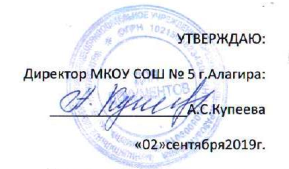 План работы «Школы педагогического мастерства» на 2019-2020 учебный год№	Направление работы	Ответственный	Дата	Результат1.Планирование работы «Школы педагогического мастерства» на 2019-2020 учебный годЗам директора по УВР Цаболова М.В.сентябрь  План работы  2.Мониторинг  сформированности  метапредметных  и  предметных результатов  (5кл.)                                          Метод проектовЗам директора по УВР Цаболова М.В. октябрь Диагностическая карта, анализ предметных результатов.3.Семинар « Современное учебное занятие – современный педагогЗам директора по УВР ЦаболоваМ.В., учителя,  начавшие работать в 5х классах по ФГОС ООООктябрьКарты УУД, педсовет  по адаптации1,2, 5х классов4.Круглый стол:  «Системно- деятельностный подход на уроках»Руководители МОноябрьОбмен опытом5.Изучение технологии ведения урока с учётом требований государственного образовательного стандарта нового поколения и концептуальных подходов к его построению в урочной и внеурочной деятельности;Учителя, работающие в 5-х классахСентябрьдекабрь Выработка рекомендаций технологии урока с учётом требований ФГОС ООО6.Проведение открытых уроков Учителя, работающие в 5-х классахноябрь апрель Банк данных: конспекты уроков7.Подготовка  и проведение практикумов, круглых столов,  мастер-классов:а) практикум «Разработка проекта урока»Руководители МОноябрьПрезентация, технологическая карта7.б) мастер-классы «Приемы работы на интерактивной доске»Учителя естественно- математического циклаФевраль  Презентация, описание приемов7.в) круглый стол «Новые образовательные технологии  при реализации ФГОС ООО»Апрель.Презентация, банк  данных8.Анализ работы  за  2019-2020учебный год, планирование мероприятий на следующий учебный год Май 